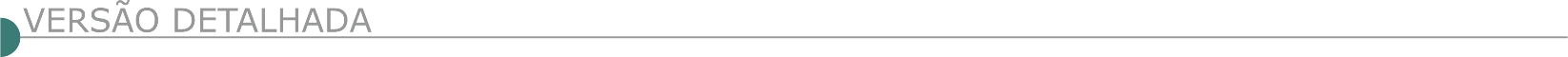 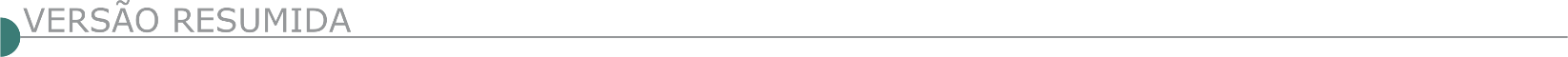 ESTADO DE MINAS GERAIS PREFEITURA MUNICIPAL DE ANTÔNIO DIAS AVISO DE LICITAÇÃO TOMADA DE PREÇOS Nº 1/2021 A Prefeitura Municipal de Antônio Dias/MG, comunica que abrirá Processo Licitatório nº 012/2021, na modalidade Tomada de Preços nº 001/2021, tipo menor preço Global para Contratação de empresa especializada, para a execução das obras de Pavimentação Asfáltica da Rua Sebastião Fabiano de Souza, localizada no Distrito de Hematita, conforme contrato de Repasse nº 893866/2019/MDR (Ministério do Desenvolvimento Regional) referente Operação 1068571-74. A abertura será dia 19/02/2021, às 09h00min na Prefeitura Municipal de Antônio Dias, a Rua Carvalho de Brito, nº 281, Centro - Antônio Dias/MG. Informações (31) 3843-1331. PREFEITURA MUNICIPAL DE ARAXÁ AVISO DE LICITAÇÃO PREGÃO ELETRÔNICO Nº 09.008/2021 PROCESSO 008. O Município de Araxá, torna público a contratação de empresa especializada para prestação de serviços de saneamento urbano, limpeza em vias do Município de Araxá, compreendendo a varrição em todas as vias, poda de grama e capina, ao longo das vias, calçadas, canteiros, jardins, praças, limpeza de bocas de lobo, raspagem das vias públicas e sarjetas e pintura do meio fio, conforme especificações, características e descrições técnicas constantes do Termo de Referência, Anexo I, e demais Anexos do Edital. Acolhimento das propostas 02/02/2021 à partir das 17:00 horas até 12/02/2021 às 14:00 horas; Abertura das Propostas de Preços e Início da sessão de disputa de preços dia 12/02/2021 às 14:05 horas. Local: www.licitanet.com.br. Para todas as referências de tempo será observado o horário de Brasília - DF. Edital disponível nos sites: www.licitanet.com.br e www.araxa.mg.gov.br. Setor de Licitações: 0(34)3691-7022. PREFEITURA MUNICIPAL DE BARÃO DE COCAIS, ABERTURA DO PROCESSO LICITATÓRIO Nº 04/2021, PREGÃO PRESENCIAL Nº 03/2021Do tipo menor preço Global, cujo objeto é a contratação de empresa especializada para prestação de serviço de coleta e transporte de resíduos sólidos urbanos – RSU, do Município de Barão De Cocais/MG, excluindo os distritos e zonas rurais. Licitação de ampla participação. Sessão Pública dia: 18/02/2021, às 09h00min, na Sala do Pregão Presencial. Barão de Cocais, 01 de fevereiro de 2021. Décio Geraldo dos Santos - Prefeito Municipal conjuntamente com Rafael Teixeira Soares Pereira - Secretário Municipal de Meio Ambiente. O Edital estará disponível no site do Município, www.baraodecocais.mg.gov.br - Transparência - Licitações - Nº do Pregão. PREFEITURA MUNICIPAL DE BELO VALE - AVISO DE LICITAÇÃO PREGÃO PRESENCIAL NO SISTEMA REGISTRO DE PREÇOS N°009/2021, PRC N° 017/2021Data de abertura: 15/03/2021, horário: 7h15min. Objeto: contratação de empresa de execução de serviços de recomposição asfáltica (tapa buraco), com fornecimento de materiais, incluso usinagem, aplicação, limpeza e execução de serviços de tapa buraco com fornecimento de materiais, incluso usinagem, aplicação, limpeza, requadro, compactação e preparo de base, objetivando a recuperação de vias públicas do município. Cópia do edital na Avenida Tocantins, n°57, Centro, Belo Vale MG, licitacaopmbelovale@gmail.com ou pelo site www.belovale.mg.gov.br.  PREFEITURA MUNICIPAL DE COMERCINHO/MG PREGÃO PRESENCIAL Nº 006/2021 Manoel Rafael de Oliveira, 100, Centro - CNPJ: 18.414.615/0001-20 - Fone: (33) 3732-1107 - PROCESSO Nº 010/2021 - PREGÃO PRESENCIAL Nº 006/2021 - Objeto: Registro de preço para futura e eventual contratação de empresa para prestação de mão-de-obra para serviços de reformas em geral, manutenção de calçamentos de vias públicas, manutenção de terrenos vazios e estradas vicinais do município de Comercinho/MG. Abertura dia 18/02/2021 às 09h00min - Informações complementares sobre o edital poderão ser obtidas pelo site: www.comercinho.mg.gov.br.  PREFEITURA MUNICIPAL DE CONCEIÇÃO DA APARECIDA/MG – PREGÃO PRESENCIAL 003/2021. Objeto: aquisição de material de construção para reforma do pátio da Escola Municipal Tiradentes e construção do muro e calçada na Unidade Escolar de Educação Infantil no Loteamento Cidade Jardim e aquisição de portas para substituição das que encontram em péssimas condições das salas da Escola Municipal Tiradentes. O edital poderá ser retirado na integra através do site: www.conceicaodaaparecida.mg.gov.br ou e-mail: licitacaopmca@yahoo.com.br. A sessão de abertura será realizada no dia 11 de fevereiro de 2021, às 13h00 (treze horas).  PREFEITURA MUNICIPAL DE CONCEIÇÃO DO MATO DENTRO AVISO DE LICITAÇÃO CONCORRENCIA Nº 10/2020 O Município de Conceição do Mato Dentro - MG torna público que realizará o Processo nº 201/2020 - Concorrência nº 010/2020, cujo objeto é a contratação de empresa especializada para execução da obra de infraestrutura completa dentro do loteamento Desembargador Herbert Carneiro, no município de Conceição do Mato Dentro/MG, conforme especificações constantes no memorial descritivo, planilha orçamentária, cronograma físico financeiro e projetos, anexos ao Edital nº 201/2020. Dia da abertura: 08 de Março de 2021, às 09h00min. Maiores informações pelo telefone (31) 3868-2398 - Edital disponível no site oficial do Município - www.cmd.mg.gov.br.  PREFEITURA MUNICIPAL DE DOM JOAQUIM/MG, PROCESSO LICITATÓRIO Nº 06/2021, PREGÃO PRESENCIAL Nº 03/2021Objeto: Contratação de empresa para prestação de serviços de coleta, transporte, tratamento, incineração e destinação final dos resíduos do serviço de saúde classificados no grupo A (Infectante), B (Químico) e E (perfurocortante), gerados em estabelecimento de saúde do município de Dom Joaquim, de acordo com a resolução RDC 306 da Agencia de Vigilância Sanitária - ANVISA e RDC 358 do Conselho Nacional de Meio Ambiente – CONAMA. Aviso de licitação: A reunião acontecerá as 09h do dia 12/02/2021, na sala de reuniões desta prefeitura. O edital pode ser solicitado pelo e-mail: licitacao@domjoaquim.mg.gov.br ou retirado no site: www.domjoaquim.mg.gov.br. Outras informações pelo 31 3866-1212 - Patrícia Teixeira – Pregoeira Oficial PREFEITURA MUNICIPAL DE GUAPÉ/MG - EDITAL DE LICITAÇÃO – TOMADA DE PREÇOS 01/2021, PROCESSO 068/2021. Recebimento de Envelopes 01 e 02 até 09h00min dia 23/02/2021. Objeto. Contratação de empresa especializada na prestação de serviços de engenharia, incluindo mão-de-obra, fornecimento de materiais e equipamentos necessários para a execução da Segunda Etapa de construção/ampliação da Quadra Poliesportiva Coberta da E.M. José Procópio de Oliveira. Edital disposição: Prefeitura Municipal de Guapé. Tel.: (35) 3856-1250, www.transparencia.guape.mg.gov.br – www.guapé.mg.gov.br.  PREFEITURA DE ITAGUARA DEPARTAMENTO DE LICITAÇÕES E CONTRATOS AVISO DE LICITAÇÃO DE REFORMA DA SEDE ADMINISTRATIVA DA SECRETARIA DE SAÚDE, TOMADA DE PREÇO 01/2021 PROCESSO 11/2021 PREFEITURA MUNICIPAL DE ITAGUARA/MG - Processo Licitatório 11/2021 Tomada de Preços 01/2021 - Aviso de licitação – Objeto: Contratação de empresa para execução de adequações no imóvel -Nova Sede Administrativa da Secretaria Municipal de Saúde, situada à Rua Professor Manoel Batista, nº 238, Bairro Centro, Itaguara/MG. Cadastro prévio obrigatório até o dia 22/02/2021. Entrega dos envelopes até dia 25/02/2021 às 09:00 hs. Consulta ao Edital www.itaguara.mg.gov.br.  PREFEITURA MUNICIPAL DE PEQUI - TORNA PÚBLICO QUE REALIZOU PROCESSO LICITATÓRIO 066/2020, TOMADA DE PREÇO Nº 008/2020 Para Contratação de empresa para reforma do PSF situado na Praça São Vicente, nº 95, Bairro Várzea, no Município de Pequi/MG conforme Emenda Parlamentar nº 36000.29.31.392/002-000 nos termos do projeto, planilhas e cronograma anexos. Firmando Contrato com a Barbosa Obras e Engenharia Eireli, inscrita no CNPJ sob o nº 27.547.883/0001-00 no valor de R$ 66.500,77 - com vigência de 20/01/2021 até 31/12/2021. PREFEITURA MUNICIPAL DE RESENDE COSTA/MG – AVISO DE TOMADA DE PREÇOS 01/2021 O Município de Resende Costa torna público que fará realizar Processo Licitatório nº 012/2021, Modalidade TOMADA DE PREÇOS nº 01/2021, cujo Edital encontra-se à disposição dos interessados no site www.resendecosta.mg.gov.br e licitacao@resendecosta.mg.gov.br, tendo como objeto a contratação de empresa especializada para construção de quadra poliesportiva. Informações (32) 3354.1366 – ramal 214. Data: 18/02/2021 às 09:00.DISTRITO FEDERAL DNIT - DEPARTAMENTO NACIONAL DE INFRAESTRUTURA DE TRANSPORTES DIRETORIA EXECUTIVA - AVISO DE LICITAÇÃO PREGÃO ELETRÔNICO Nº 27/2021 - UASG 393003 Nº PROCESSO: 50600024925201892. Objeto: Contratação de empresa especializada para a execução dos serviços de manutenção da Ponte Binacional Brasil-Guiana Francesa (Ponte sobre o Rio Oiapoque), localizada na malha de rodovias federais sob circunscrição da Superintendência Regional do DNIT no Estado do Amapá, lote único, localizada na rodovia BR-156/AP, no âmbito do PROARTE. Total de Itens Licitados: 1. Edital: 01/02/2021 das 08h00 às 12h00 e das 14h00 às 17h59. Endereço: San Q. 03 Bloco "a" - Mezanino - Cgcl, Asa Norte - BRASÍLIA/DF ou https://www.gov.br/compras/edital/393003-5-00027-2021. Entrega das Propostas: a partir de 01/02/2021 às 08h00 no site www.gov.br/compras. Abertura das Propostas: 11/02/2021 às 15h00 no site www.gov.br/compras. Informações Gerais: O edital poderá ser obtido na Coordenação-Geral de Cadastro e Licitações ou por meio dos sítios: www.dnit.gov.br ou www.gov.br/compras.  GOVERNO DO DISTRITO FEDERAL SECRETARIA DE ESTADO DE DESENVOLVIMENTO ECONÔMICO AVISO DE LICITAÇÃO PÚBLICA NACIONAL CONCORRÊNCIA LPN Nº 1/2021 SDE/DF PROJETO BR-L 1076 - SDE-DF/BIDPROCIDADES - PROGRAMA DE DESENVOLVIMENTO ECONÔMICO DO DISTRITO FEDERAL - ADES Concorrência LPN nº 001/2021 - SDE/DF - do tipo empreitada por preço unitário, para contratação de empresa especializada em serviços de engenharia para execução das obras de complementação da infraestrutura de esgoto, nos conjuntos X e Y, da ADE Setor de Múltiplas Atividades do Gama/DF (ADE AMA do Gama) e de construção de interceptor de esgoto, com financiamento do Banco Interamericano de Desenvolvimento - BID. - processo n.º 0370-000231/2017 - valor estimado da contratação: R$ 1.055.388,20 (um milhão cinquenta e cinco mil trezentos e oitenta e oito reais e vinte centavos) - Programa de Trabalho 22.661.6207.5021.0001 - Modernização e Melhoria da Infraestrutura das Áreas de Desenvolvimento Econômico do DF, PROCIDADES /DF, natureza de despesa 4.4.90.51, Obras e Instalações - fonte 136 - Prazo de Execução: 90 (noventa) dias corridos - Prazo de Vigência do contrato: 170 (cento e setenta) dias corridos - Data e horário de realização da licitação: 02 de março de 2021 - às 10:30 horas (horário de Brasília). A Comissão Especial de Licitação da SDE torna público aos interessados a abertura da licitação acima na data e horário indicados, na sede desta SDE, no endereço Setor Comercial Norte, Quadra 02, Bloco "C", N° 900, 2º andar - Asa Norte - Brasília - DF. O edital e seus anexos deverão ser retirados conforme instruções contidas exclusivamente no endereço eletrônico site: http://www.sde.df.gov.br//, na página principal, aba "licitações", bem como, para acesso a outras informações acerca do referido certame.ESTADO DO CEARÁ PREFEITURA MUNICIPAL DE ITATIRA AVISO DE LICITAÇÃO CONCORRÊNCIA PÚBLICA Nº 2901.01/2021-CP O Presidente da Comissão de Licitação comunica aos interessados que no próximo dia 05 de março de 2021, às 08:30hs, estará abrindo licitação na modalidade Concorrência Pública nº 2901.01/2021-CP, cujo objeto é Registro de Preço visando futuras e eventuais Contratações de Serviços de Manutenção e Conservação de Vias, Passagens Molhadas, Logradouros e Prédios Públicos vinculados as Unidades Gestoras da Prefeitura Municipal de Itatira. O edital completo estará à disposição dos interessados nos dias úteis após esta publicação no horário de 08:00 às 12:00hs, no endereço da Prefeitura na Rua Padre José Laurindo, 1249 – Centro.ESTADO DE SANTA CATARINA  PREFEITURA MUNICIPAL DE PORTO BELO AVISOS DE LICITAÇÃO CONCORRÊNCIA PÚBLICA - Nº 1/2021 - PMPB TIPO DE LICITAÇÃO: MENOR PREÇO GLOBAL Objeto: Contratação de empresa para execução de obras de infraestrutura viária no Morro dos Zimbros e principais ruas de acesso, trecho 1 (um) que compreende o Município de Porto Belo/SC, conforme projetos, planilhas, memorial descritivo, especificações e quantitativos descritos no Anexo I deste Edital. Recebimento das Propostas: Até 08h30min do dia 03/03/2021. Abertura das Habilitações: Às 09h00min do dia 03/03/2021. O edital e todos os seus anexos estão disponíveis no site da Prefeitura Municipal, no link Licitações e no Setor de Licitações da PMPB, Rua José Guerreiro Filho, nº 265, Centro, Porto Belo/SC. Maiores informações poderão ser obtidas pelo telefone (47) 3369-4111 - ramal 248 ou pelo e-mail administracao@portobelo.sc.gov.br. ESTADO DE SÃO PAULO PREFEITURA MUNICIPAL DA ESTÂNCIA TURÍSTICA DE AVARÉ – SP - AVISOS DE LICITAÇÃO CONCORRÊNCIA PÚBLICA Nº 1/2021 PROCESSO Nº. 014/2021Objeto: Contratação de empresa para fornecimento de materiais, máquinas, equipamentos e mão-de-obra para execução de pavimentação asfáltica no Bairro São José II, Avaré/SP. Data de Encerramento: 03 de março de 2021 às 09:30 horas, Dep. Licitação. Data de abertura: 03 de março de 2021 às 10 horas. Informações: Dep. Licitação - Praça Juca Novaes, nº 1.169, Fone/Fax (14) 3711-2500 Ramal 229 - www.avare.sp.gov.br. CONCORRÊNCIA PÚBLICA Nº 2/2021 PROCESSO Nº. 015/2021 Objeto: Contratação de empresa para fornecimento de materiais, máquinas, equipamentos e mão-de-obra para execução de pavimentação asfáltica na Avenida Doutor Antônio Silvio Cunha Bueno, Avaré/SP. Data de Encerramento: 04 de março de 2021 às 09:30 horas, Dep. Licitação. Data de abertura: 04 de março de 2021 às 10 horas. Informações: Dep. Licitação - Praça Juca Novaes, nº 1.169, Fone/Fax (14) 3711-2500 Ramal 229 - www.avare.sp.gov.br.  PREFEITURA MUNICIPAL DA ESTÂNCIA TURÍSTICA DE ITU AVISO DE LICITAÇÃO CONCORRÊNCIA Nº 2/2021 CONTRATAÇÃO DE EMPRESA DE ENGENHARIA PARA EXECUÇÃO DE SERVIÇOS DE INFRAESTRUTURA VIÁRIA E MOBILIDADE URBANA EM VIAS DO MUNICÍPIO DE ITU/SP - ETAPA 5. A Secretaria Municipal de Planejamento, Habitação e Gestão de Projetos informa a quem possa interessar que se encontra aberta a Concorrência nº 02/2021, para o objeto acima descrito. Os envelopes contendo a documentação e proposta comercial deverão ser entregues até o dia 05/03/2021, às 13h30, sendo a abertura às 14h00 do mesmo dia. O Edital completo está à disposição para consulta e impressão no site da Prefeitura: www.itu.sp.gov.br. Caso prefira obter cópia do edital diretamente na Prefeitura o interessado deverá trazer o CD para reprodução do mesmo, no horário das 08h00 às 12h00 e das 13h00 às 16h:00, exclusivamente no Departamento Central de Compras, sito na Av. Itu 400 Anos, nº 111, Bairro Itu Novo Centro, Itu/SP. Obs. 1) Não será enviado o Edital pelo correio. 2) Não serão prestadas informações por telefone, fax, e-mail. Itu, 29/01/2021 - Plínio Bernardi Júnior - Secretário M. de Planejamento, Habitação e Gestão de Projetos.AVISO DE LICITAÇÃO CONCORRÊNCIA Nº 3/2021 Contratação de empresa de engenharia para execução de obra de infraestrutura viária e mobilidade urbana em vias do Município de Itu/SP - Pavimentação da Estrada 442, Rua Paula Donaio Schincariol. A Secretaria Municipal de Planejamento, Habitação e Gestão de Projetos informa a quem possa interessar que se encontra aberta a Concorrência nº 03/2021, para o objeto acima descrito. Os envelopes contendo a documentação e proposta comercial deverão ser entregues até o dia 08/03/2021, às 08h30, sendo a abertura às 09h00 do mesmo dia. O Edital completo está à disposição para consulta e impressão no site da Prefeitura: www.itu.sp.gov.br. Caso prefira obter cópia do edital diretamente na Prefeitura o interessado deverá trazer o CD para reprodução do mesmo, no horário das 08h00 às 12h00 e das 13h00 às 16h00, exclusivamente no Departamento Central de Compras, sito na Av. Itu 400 Anos, nº 111, Bairro Itu Novo Centro, Itu/SP. Obs. 1) Não será enviado o Edital pelo correio. 2) Não serão prestadas informações por telefone, fax, e-mail. Itu, 29/01/2021 - Plínio Bernardi Júnior - Secretário Municipal de Planejamento, Habitação e Gestão de Projetos.ESTADO DE SERGIPE SECRETARIA DE ESTADO DO DESENVOLVIMENTO URBANO E SUSTENTABILIDADE - SEDURBS AVISO DE LICITAÇÃO CONCORRÊNCIA Nº 16/2020 Repetição OBJETO: Contratação de Empresas de Engenharia, para Manutenção em Unidades Habitacionais em Municípios do Estado de Sergipe, divididos em três lotes, no âmbito do Programa Novo Lar. DATA: 04 de março de 2021. HORA: 9 horas. PRAZO DE EXECUÇÃO: 360 (trezentos e sessenta) dias. TIPO: Menor Preço global por Lote, cujo critério de julgamento será o coeficiente multiplicador "K", aplicado linearmente em todos os preços unitários. REGIME DE EXECUÇÃO: Empreitada por Preço Unitário. RECURSOS ORÇAMENTÁRIOS: Unidade Orçamentária: 14.401 - Classificação Programática Funcional: 16.451.0018 - Projeto Atividade/Ação: 0567 - Elemento de Despesa: 4.4.90.51. - Fonte de Recursos: 0290. BASE LEGAL: Lei nº 8.666/1993, Lei Estadual nº. 8.759/2020 e legislações correlatas. PARECER JURÍDICO: PGE Nº 4663/2020 e Despacho Motivado nº 4698/2020. VALOR MÁXIMO DO CONTRATO: R$ 30.000.000,00. INFORMAÇÕES: Secretaria de Estado do Desenvolvimento Urbano e Sustentabilidade, sediada na Rua Vila Cristina, nº 1.051, Bairro Treze de Julho, Aracaju/SE. Fone: 3198-5353. Horário de atendimento: das 8 às 13 horas ou no link: sedurbs.se.gov.br/, nos dias de expediente desta Secretaria. OBS.: O referido Aviso foi publicado anteriormente no DOU n° 238 de 14.12.2020, Seção 3, p. 194.
ÓRGÃO LICITANTE: SUDECAPEDITAL: RDC Nº 006/2020 – SUDECAPCIRCULAR Nº 1 – ALTERAÇÃO DE EDITAL Processo: 01-081.496/20-49Endereço: Rua dos Guajajaras, 1107 – 14° andar - Centro, Belo Horizonte - MG, 30180-105Informações: Telefone: (31) 3277-8102 - (31) 3277-5020 - Sites: www.licitacoes.caixa.gov.br e www.pbh.gov.br E-mail cpl.sudecap@pbh.gov.br Endereço: Rua dos Guajajaras, 1107 – 14° andar - Centro, Belo Horizonte - MG, 30180-105Informações: Telefone: (31) 3277-8102 - (31) 3277-5020 - Sites: www.licitacoes.caixa.gov.br e www.pbh.gov.br E-mail cpl.sudecap@pbh.gov.br OBJETO: EXECUÇÃO DAS OBRSA E SERVIÇOS DE PAVIMENTAÇÃO E RESTAURAÇÃO DE PAVIMENTOS EM PARALELEPÍPEDOS E POLIÉDRICA.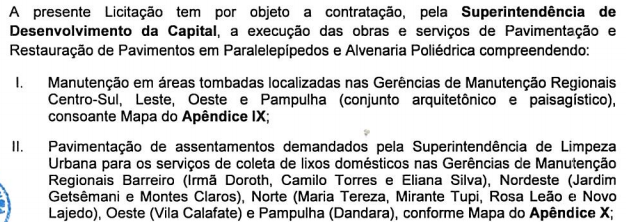 A Comissão Permanente de Licitações da Secretaria Municipal de Obras e Infraestrutura – SMOBI, nomeada pela Portaria Conjunta SMOBI/SUDECAP nº 80/2020, no uso de suas atribuições, comunica aos interessados na licitação em epígrafe, que devido à necessidade de correção do preço do item 02.50.05 da planilha de orçamento – apêndice I do Anexo I do edital, ficam alterados os seguintes itens do edital: Recebimento das propostas e Julgamento. (...) 3- PREÇO DE REFERÊNCIA DOS SERVIÇOS O valor teto dos serviços licitados, limitador das propostas das licitantes é de R$ 11.315.533,27. Serão desclassificadas as propostas com preços totais acima desses valores. (...) 12.1.4. Qualificação econômico-financeira: 12.1.4.1. Documento arquivado na Junta Comercial ou no Cartório competente demonstrativo de que a licitante possui patrimônio líquido, mínimo de R$ 1.131.553,32, correspondente a 10% do valor estimado da contratação, nos termos do disposto nos §§2º e 3º, do art. 31, da Lei n.º 8.666/1993.DATAS: Recebimento das propostas: até as 13h00min do dia 25/02/2021.Julgamento das propostas: a partir das 13h00min do dia 25/02/2021.Vistoria: conforme edital. VALORESVALORESValor Estimado da ObraCapital Social Igual ou SuperiorR$ 11.315.533,27R$ 1.131.553,32CAPACIDADE TÉCNICA: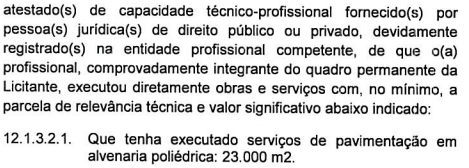 CAPACIDADE TÉCNICA:CAPACIDADE OPERACIONAL: 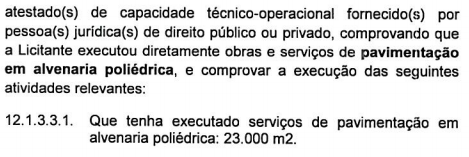 CAPACIDADE OPERACIONAL: ÍNDICES ECONÔMICOS: 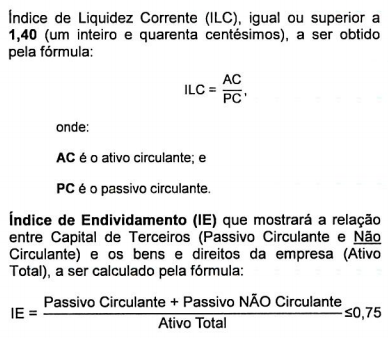 ÍNDICES ECONÔMICOS: OBSERVAÇÕES: Consórcio: CONFORME EDITAL.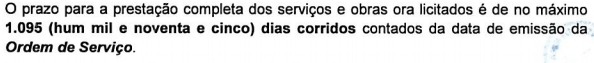 Será disponibilizada a planilha de orçamento alterada no Sistema Comprasnet e no site da PBH no link da licitação: https://prefeitura.pbh.gov.br/sudecap/licitacao/regime-diferenciado-de-contratacao-006-2020. As demais disposições do edital restam inalteradas.Clique aqui para obter informações do edital. OBSERVAÇÕES: Consórcio: CONFORME EDITAL.Será disponibilizada a planilha de orçamento alterada no Sistema Comprasnet e no site da PBH no link da licitação: https://prefeitura.pbh.gov.br/sudecap/licitacao/regime-diferenciado-de-contratacao-006-2020. As demais disposições do edital restam inalteradas.Clique aqui para obter informações do edital. 